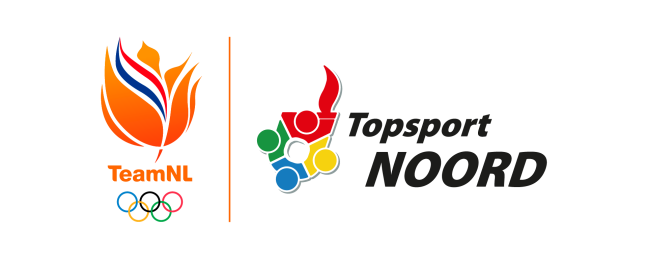 Reglement Topsport- en combinatie-uren ThialfReserverenVoor het gebruik van de Topsport- en combinatie-uren in  Thialf (ijs) dient  te allen tijde gereserveerd te worden. Dit kan door een e-mail te sturen naar aartvanderwulp01@gmail.com  met daarin: (Team)naam, fysiek factuuradres, aantal sporters, datums en tijdstippen. Pas  na een bevestiging kan er gebruik worden gemaakt van het ijs. Opgegeven aantallen worden in rekening gebracht, afmeldingen zijn tot 24 uur van tevoren mogelijk.ToegangTopteams, sporters met een topsportstatus en frequente gebruikers krijgen na goedkeuring van Topsport NOORD via de front office van Thialf een Thialf-toegangspas. Op deze pas kunnen verschillende toegangscodes worden gezet die in relatie staan met de toegangsdeuren en tijden. De toegangspas is een persoonlijke pas, deze pas mag niet overgedragen worden aan een ander persoon. Op het moment dat een pas kwijt is geraakt moet daarvan een melding worden gemaakt bij de front office zodat de pas geblokkeerd kan worden en er een nieuwe pas aangemaakt kan worden. Teams of sporters die minder frequent komen kunnen naar binnen via de hoofdingang en zich daar melden bij de front office (voor 1 september alleen via de achteringang, behalve het uur van 12.00u, daarvoor is de hoofdingang van 11.30-12.10 geopend. Indien toegang nodig, vooraf melden bij Robbie Hoekstra (r.hoekstra@topsportnoord.nl).Op de trainingsuren wordt een maximum aantal sporters van voldoende niveau toegelaten. De aantallen en limiettijden voor toegang (KNSB Zomer-/Winterijs seizoen 2021-2022) en de prioritering in het geval van te veel aanmeldingen (Beleid faciliteiten topsport en talentontwikkeling) zijn te vinden op de KNSB-site. (https://knsb.nl/langebaan-kortebaan/topsportfaciliteiten-2/). Voor de training van 12.00u tot 13.30 is geen gereden limiettijd nodig, de toegang is daar voor alle KNSB-leden. Gebruik ijs Het betreden van het ijs tijdens topsport- en combinatie-uren Thialf is op eigen risico. EHBO is op eigen verantwoordelijkheid van sporter of team. Sporters houden zich aan de gestelde richtlijnen door RIVM, NOC*NSF omtrent COVID-19. Tijdwaarneming en camerabeeldenDe sporter is zich er van bewust dat door de KNSB in samenwerking met Innovatielab Thialf, uitsluitend ten behoeve van trainings- en coachingsdoeleinden, segmenttijden en camerabeelden verwerkt kunnen worden. KostenAls er geen afspraken zijn gemaakt met Topsport NOORD/KNSB (b.v. topteams, A-sporters), zijn er directe kosten verbonden aan het gebruik van het ijs:Zomerijs:- Losse trainingssessie:  € 21,- pp.- Losse trainingssessie 12.00u: € 12,-Winterijs:- Losse trainingssessie:  € 21,- pp.- Jaarabonnement winterijs: € 995,-- Marathonteams met licentie: € 210,- (incl. 10 trainingen)per teamlid, daarna € 16,- per training pp. BetalingDe betaling van de faciliteiten zal per factuur, verstuurd door Topsport NOORD, gaan. Op de factuur zal het bedrag en het aantal trainingen vermeld worden. Mochten verdere details nodig zijn voor de eigen administratie dan moeten deze zelf bijgehouden worden.Topsport NOORD stuurt drie keer per seizoen facturen:- Na het zomerijs- Herfst/Winterijs t/m 31 december- Winterijs vanaf 1 januari